هو الله- ایها المشتعل بنار محبة الله...عبدالبهآء عباساصلی فارسی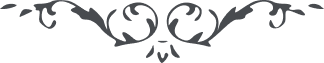 لوح رقم (253) – من آثار حضرت عبدالبهاء – مکاتیب عبد البهاء، جلد 8، صفحه 174هو اللهایها المشتعل بنار محبة الله ابشر بنور الهدی و الهدایة الکبری و الطریقة المثلی ان ربک اختارک للدخول فی هذه الحدیقة النورآء التی تعطرت من نفحات طیبها کل الأقطار فعلیک بالشکر الجزیل للرب الجلیل علی هذه الموهبة التی تتلئلأ انوارها علی الآفاق و قل رب زدنی عرفانا و ایمانا و ایقانا و اجعل لی قوة و سلطانا و اجعل لی حجة و برهانا حتی اخرج ید قدرتی من جیب قلبی بیضاء للناظرین و اقوم علی هدایة العالمین بقوة ناطقة التی هی الثعبان المبین حتی یلقف حبال اوهام المحتجبین انک انت الکریم و انک انت الرحمن الرحیم (ع ع)